Приложения (онлайн)Приложение 1. Российские регионы с показателем ВРП на душу населения выше среднего по стране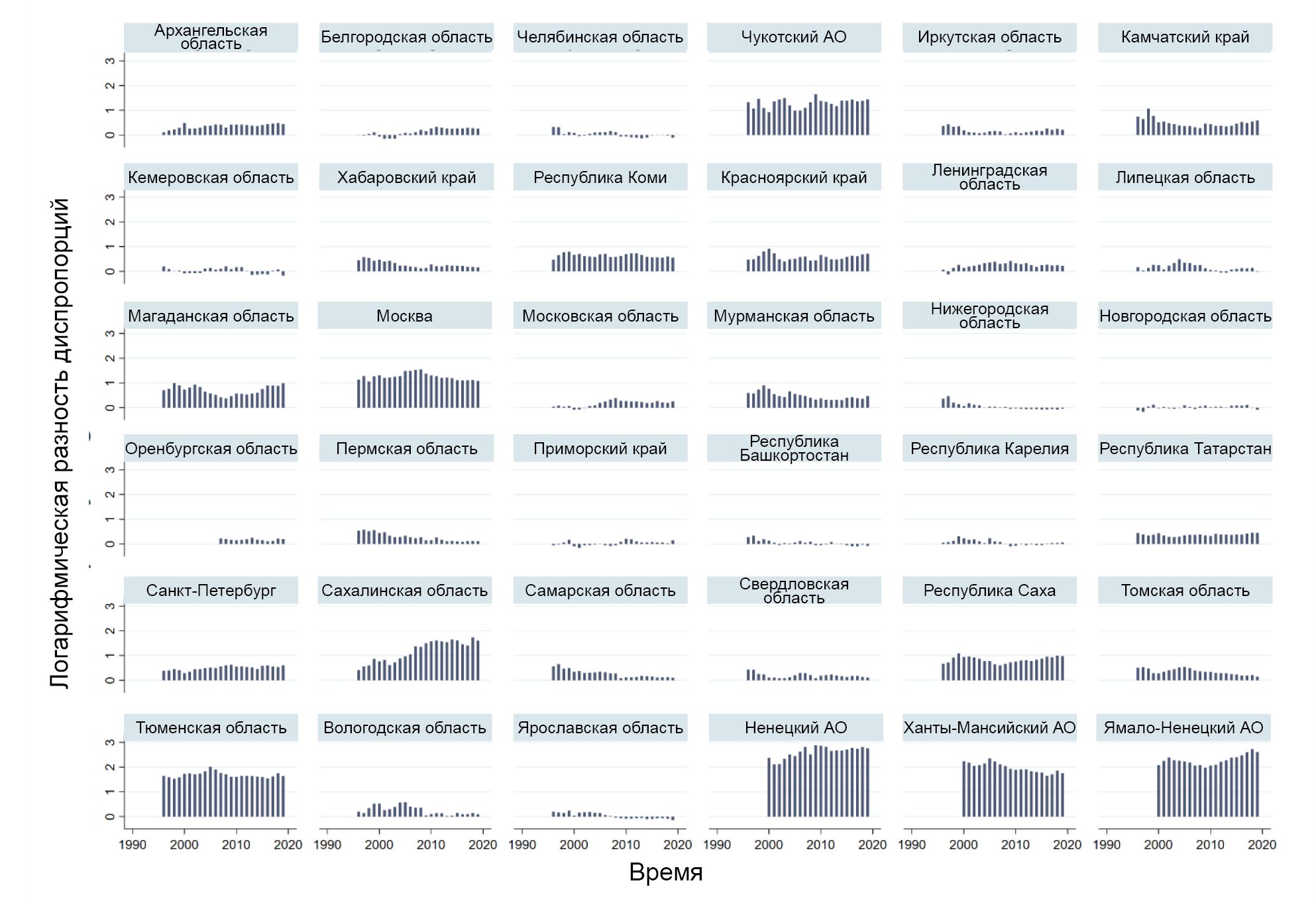 Примечание: Логарифмическая разность диспропорций обозначает меру неравенства, рассчитанную по уравнению 2.Источник данных: Росстат.Приложение 2. Российские регионы с показателем ВРП на душу населения ниже среднего по стране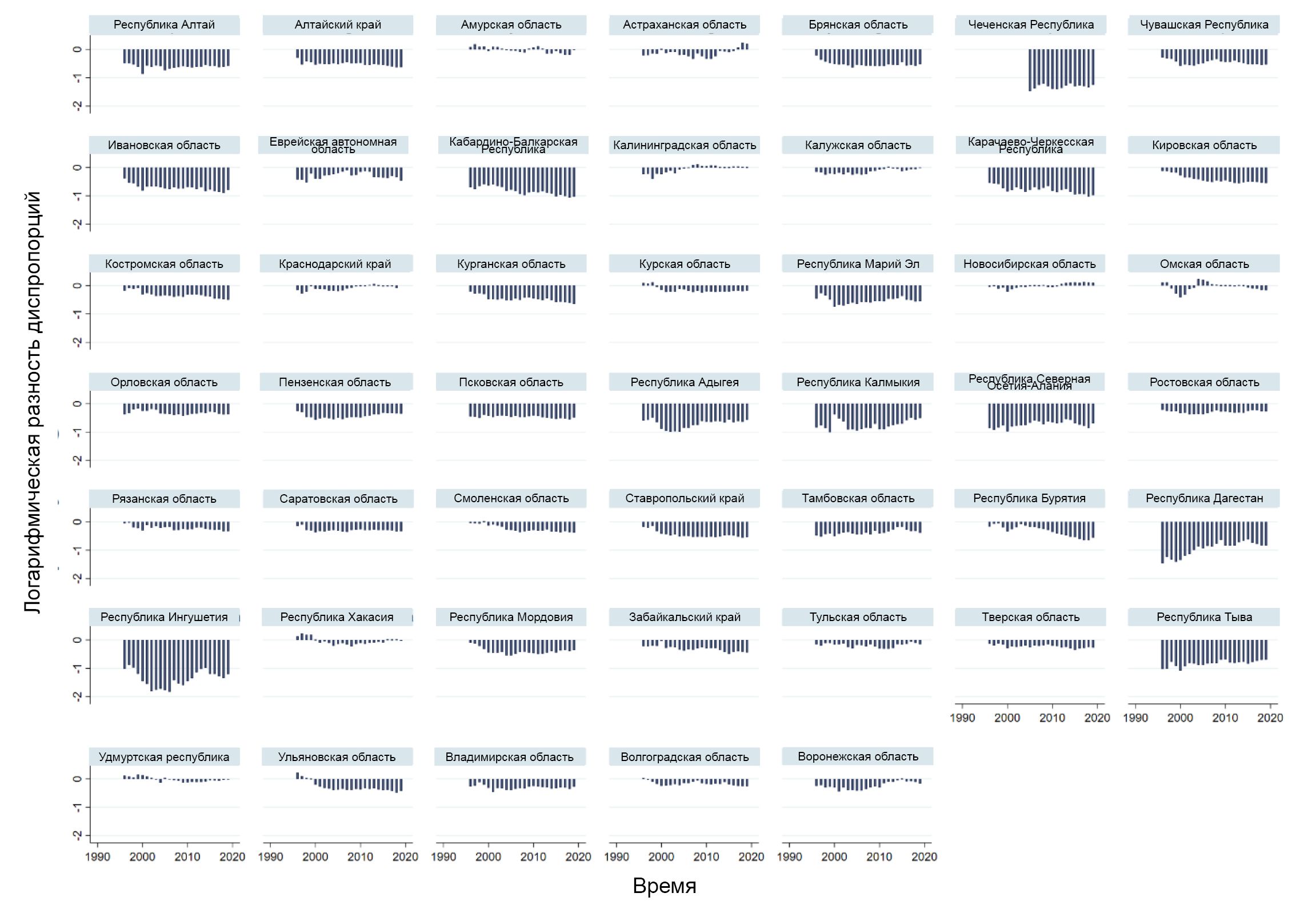 Примечание: Логарифмическая разность диспропорций обозначает меру неравенства, рассчитанную по уравнению 2.Источник данных: Росстат.Приложение 3. Распределение регионов по квантилямИсточник: составлено авторами.Приложение 4. Результаты квантильной регрессииТабл. A4.1. Все регионыПримечание: *, ** и *** означают статистическую значимость на уровне 10%, 5% и 1% соответственно. FDC показывает фискальную децентрализацию, TRO – открытость торговли, INV – региональные инвестиции, LLF – рабочую силу, NRS – природные ресурсы.Источник данных: Росстат.Табл. A4.2. Губернатор – член правящей партии Примечание: условные обозначения расшифрованы в примечании к табл. А4.1Источник данных: Росстат.Табл. A4.3. Губернатор - член другой партииПримечание: условные обозначения расшифрованы в примечании к табл. А4.1Источник: составлено авторами.Табл. А4.4. Показатели уравнения (7)Примечание: FDC показывает фискальную децентрализацию, TRO – открытость торговли, INV – региональные инвестиции, LLF – рабочую силу, NRS – природные ресурсы.Источник: составлено авторами.Табл. А4.5. Показатели уравнения (7): губернатор — член правящей партии» Примечание: условные обозначения расшифрованы в примечании к табл. A4.4Источник: составлено авторами.Табл. A4.6. Показатели уравнения (7): губернатор — член другой партииПримечание: условные обозначения расшифрованы в примечании к табл. A4.4Источник: составлено авторами.Квантиль 10Квантиль 20Квантиль 30Квантиль 40Квантиль 50Республика Северная ОсетияРеспублика ТываИвановская областьРеспублика ДагестанКарачаево-Черкесская РеспубликаКабардино-Балкарская РеспубликаРеспублика ИнгушетияЧеченская РеспубликаПсковская областьКостромская областьРеспублика КалмыкияБрянская областьЧувашская РеспубликаСтавропольский крайРеспублика Марий ЭлКировская областьРеспублика БурятияРеспублика АдыгеяРеспублика АлтайАлтайский крайКурганская областьПензенская областьРеспублика МордовияОрловская областьСмоленская областьТамбовская областьУльяновская областьЗабайкальский крайЕврейская автономная областьВолгоградская областьРостовская областьТверская областьВладимирская областьРязанская областьСаратовская областьРеспублика ХакасияНовгородская областьЧелябинская областьРеспублика БашкортостанУдмуртская республикаКалужская областьНижегородская областьЯрославская областьКраснодарский крайТульская областьВоронежская областьОмская областьАмурская областьКурская областьКвантиль 60Квантиль 70Квантиль 80Квантиль 90Квантиль 90Липецкая областьВологодская областьСвердловская областьСамарская областьПермская областьНовосибирская областьКемеровская областьКарелия областьПриморский крайКалининградская областьБелгородская областьЛенинградская областьИркутская областьАстраханская областьОренбургская областьТомская областьМосковская областьХабаровский крайКрасноярский крайСанкт-ПетербургКамчатский крайРеспублика КомиМурманская областьРеспублика ТатарстанАрхангельская областьНенецкий автономный округЯмало-Ненецкий автономный округХанты-Мансийский автономный округТюменская областьСахалинская областьЧукотский автономный округМоскваМагаданская областьРеспублика СахаНенецкий автономный округЯмало-Ненецкий автономный округХанты-Мансийский автономный округТюменская областьСахалинская областьЧукотский автономный округМоскваМагаданская областьРеспублика СахаПеременныеЛокацияМасштабQ10Q20Q30Q40Q50Q60Q70Q80Q90FDC-1.1532.280**-4.538***-3.507**-2.697**-2.073-1.327-0.6360.06090.9062.315FDC-1.455-1.049-1.686-1.455-1.359-1.355-1.427-1.557-1.739-2.009-2.532TRO5.305**2.453*1.6642.7723.643*4.315**5.117**5.860***6.610***7.519***9.034**TRO-2.066-1.489-2.394-2.065-1.929-1.923-2.025-2.21-2.468-2.851-3.592INV0.002***0.001**0.0020.001**0.002***0.0014***0.0017***0.0018***0.0021***0.002***0.003***INV-0.001-0.0003-0.0004-0.0004-0.001-0.00039-0.00041-0.00045-0.0005-0.0006-0.0007LLF0.152***-0.029**0.196***0.183***0.172***0.164***0.155***0.146***0.137***0.126***0.108***LLF-0.019-0.014-0.022-0.019-0.0179-0.018-0.019-0.0205-0.0228-0.0264-0.0333NRS0.029***0.003***0.026***0.027***0.0276***0.028***0.029***0.030***0.031***0.032***0.033***NRS-0.0013-0.001-0.002-0.001-0.0012-0.0012-0.0012-0.0014-0.0015-0.0018-0.0022Константа-34.1666.19**-132.4***-102.5***-78.99**-60.87*-39.22-19.171.06825.666.48Константа-36.54-26.33-42.3-36.53-34.1-34-35.8-39.05-43.58-50.39-63.59Число наблюдений.1,1361,1361,1361,1361,1361,1361,1361,1361,1361,1361,136ПеременнаяЛокацияMасштабQ10Q20Q30Q40Q50Q60Q70Q80Q90FDC-1.3981.859*-4.120**-3.307**-2.689*-2.151-1.543-1.000-0.4660.2711.618FDC-1.532-1.089-1.796-1.56-1.459-1.443-1.505-1.624-1.791-2.078-2.706TRO5.107***1.8372.4173.221*3.831**4.363***4.964***5.500***6.028***6.756***8.087**TRO-1.781-1.266-2.089-1.814-1.697-1.678-1.75-1.888-2.082-2.416-3.146INV0.0019***0.0008**0.00070.001**0.001***0.0016***0.0019***0.0021***0.002***0.003***0.003***INV-0.0005-0.0003-0.0005-0.0005-0.0004-0.0004-0.0005-0.0005-0.0005-0.0006-0.0008LLF0.170***    -0.0090.184***0.180***0.177***0.174***0.171***0.168***0.166***0.162***0.155***LLF-0.0196-0.014-0.023-0.02-0.019-0.019-0.0193-0.021-0.023-0.027-0.035NRS0.029***0.003***0.025***0.026***0.027***0.028***0.0284***0.029***0.0299***0.031***0.033***NRS-0.0013-0.001-0.002-0.0013-0.0012-0.0012-0.0013-0.0014-0.002-0.0018-0.0023Константа-33.2973.31***-140.6***-108.6***-84.19**-62.97*-38.99-17.63.48832.5385.67Константа-39.79-28.29-46.65-40.53-37.9-37.48-39.08-42.09-46.43-53.95-70.38Число наблюдений.975975975975975975975975975975975ПеременнаяЛокацияМасштабQ10Q20Q30Q40Q50Q60Q70Q80Q90FDC-2.1412.076-5.063-4.149-3.56-2.866-2.202-1.659-0.7310.09981.5FDC-3.366-2.152-4.059-3.563-3.38-3.294-3.362-3.51-3.951-4.48-5.558TRO7.7885.588-0.0762.3833.9715.8387.6249.08511.5813.8217.59TRO-8.74-5.586-10.64-9.231-8.777-8.545-8.738-9.109-10.27-11.62-14.36INV-0.0014-0.0008-0.0002-0.0005-0.0008-0.0011-0.0014-0.0016-0.0020-0.0023-0.0029INV-0.0012-0.00076-0.0014-0.00125-0.0012-0.0011-0.0011-0.0012-0.0013-0.0015-0.0019LLF0.101-0.0813**0.215***0.180***0.157**0.129**0.1030.08220.04590.0134-0.0414LLF-0.063-0.0402-0.0798-0.0663-0.064-0.062-0.064-0.0658-0.0746-0.0839-0.102NRS0.036***0.0040.031***0.033***0.034***0.035***0.036***0.037***0.039***0.040***0.043***NRS-0.005-0.003-0.00579-0.005-0.0048-0.0047-0.0048-0.005-0.006-0.0063-0.0078Константа-101.616.65-125-117.7-112.9-107.4-102.1-97.7-90.26-83.59-72.36Константа-77.39-49.46-92.6-81.92-77.63-75.65-77.12-80.61-90.67-102.9-127.9Число наблюдений.161161161161161161161161161161161ПеременнаяЛокацияМасштабQ10Q20Q30Q40Q50Q60Q70Q80Q90FDC-0.09670.2011**-0.3931***-0.3026**-0.2345**-0.1770-0.1109-0.05290.00810.08550.2073   FDC(0.1211)(0.0873)(0.1393)(0.1204)(0.1129)(0.1126)(0.1189)(0.1293)(0.1443)(0.1677)(0.2106)   TRO0.4439**0.2072*0.13850.23190.3020*0.3612**0.4293**0.4890***0.5518***0.6316***0.7571** TRO(0.1734)(0.1251)(0.1994)(0.1723)(0.1616)(0.1612)(0.1702)(0.1851)(0.2065)(0.2401)(0.3012)   INV0.0001***0.0001**0.00010.0001**0.0001***0.0001***0.0001***0.0002***0.0002***0.0002***0.0002***INV(0.0000)(0.0000)(0.0000)(0.0000)(0.0000)(0.0000)(0.0000)(0.0000)(0.0000)(0.0000)(0.0001)   LLF0.0127***-0.0025**0.0164***0.0152***0.0144***0.0137***0.0129***0.0122***0.0114***0.0105***0.0089***LLF(0.0016)(0.0012)(0.0018)(0.0016)(0.0015)(0.0015)(0.0016)(0.0017)(0.0019)(0.0022)(0.0028)   NRS0.0025***0.0002***0.0021***0.0022***0.0023***0.0024***0.0025***0.0025***0.0026***0.0027***0.0028***NRS(0.0001)(0.0001)(0.0001)(0.0001)(0.0001)(0.0001)(0.0001)(0.0001)(0.0001)(0.0001)(0.0002)   Константа-2.85205.5009**-10.959***-8.482***-6.6199**-5.0471*-3.2405-1.65310.01432.13285.4633   Константа(3.0451)(2.1958)(3.4997)(3.0266)(2.8363)(2.8298)(2.9874)(3.2478)(3.6211)(4.2122)(5.2949)   Число наблюдений.11361136113611361136113611361136113611361136ПеременнаяЛокацияМасштабQ10Q20Q30Q40Q50Q60Q70Q80Q90FDC-0.11630.1651*-0.3597**-0.2856**-0.2319*-0.1805-0.1278-0.0823-0.03440.03370.1520   FDC(0.1271)(0.0897)(0.1505)(0.1302)(0.1220)(0.1203)(0.1252)(0.1341)(0.1476)(0.1719)(0.2228)   TO0.4274***0.15380.20060.2697*0.3197**0.3676***0.4167***0.4591***0.5037***0.5671***0.6774***TO(0.1483)(0.1046)(0.1755)(0.1519)(0.1422)(0.1403)(0.1460)(0.1565)(0.1722)(0.2005)(0.2598)   INVS0.0002***0.0001**0.00010.0001**0.0001***0.0001***0.0002***0.0002***0.0002***0.0002***0.0003***INVS(0.0000)(0.0000)(0.0000)(0.0000)(0.0000)(0.0000)(0.0000)(0.0000)(0.0000)(0.0001)(0.0001)   LLF0.0142***-0.00080.0153***0.0150***0.0147***0.0145***0.0143***0.0141***0.0138***0.0135***0.0130***LLF(0.0016)(0.0012)(0.0019)(0.0017)(0.0016)(0.0015)(0.0016)(0.0017)(0.0019)(0.0022)(0.0029)   NRS0.0024***0.0002***0.0021***0.0022***0.0023***0.0023***0.0024***0.0024***0.0025***0.0026***0.0027***NRS(0.0001)(0.0001)(0.0001)(0.0001)(0.0001)(0.0001)(0.0001)(0.0001)(0.0001)(0.0001)(0.0002)   Константа-2.77346.0528***-11.696***-8.978***-7.0107**-5.1266-3.1936-1.52410.23102.72537.0632   Константа(3.3068)(2.3338)(3.9114)(3.3871)(3.1708)(3.1290)(3.2532)(3.4826)(3.8343)(4.4698)(5.8016)   Число наблюдений.975975975975975975975975975975975ПеременнаяЛокацияМасштабQ10Q20Q30Q40Q50Q60Q70Q80Q90FDC-0.18770.1810-0.4412-0.3639-0.3128-0.2498-0.1970-0.1478-0.06170.00990.1279   FDC(0.2851)(0.1840)(0.3406)(0.2998)(0.2845)(0.2778)(0.2838)(0.2973)(0.3390)(0.3847)(0.4750)   TO0.65280.4897-0.03300.17630.31430.48480.62790.76090.99371.18751.5067   TO(0.7644)(0.4933)(0.9213)(0.8018)(0.7625)(0.7441)(0.7615)(0.7961)(0.9098)(1.0302)(1.2666)   INVS-0.0001-0.0001-0.0000-0.0001-0.0001-0.0001-0.0001-0.0001-0.0002-0.0002-0.0002   INVS(0.0001)(0.0001)(0.0001)(0.0001)(0.0001)(0.0001)(0.0001)(0.0001)(0.0001)(0.0001)(0.0002)   LLF0.0083-0.0070**0.0182***0.0152***0.0132**0.0108**0.00870.00680.00350.0007-0.0039   LLF(0.0055)(0.0035)(0.0068)(0.0057)(0.0055)(0.0053)(0.0055)(0.0057)(0.0065)(0.0073)(0.0089)   NRS0.0031***0.00030.0026***0.0028***0.0029***0.0030***0.0030***0.0031***0.0033***0.0034***0.0036***NRS(0.0004)(0.0003)(0.0005)(0.0004)(0.0004)(0.0004)(0.0004)(0.0004)(0.0005)(0.0006)(0.0007)   Константа-8.55801.6116-10.8151-10.1264-9.6720-9.1109-8.6401-8.2022-7.4361-6.7982-5.7475   Константа(6.5860)(4.2503)(7.8108)(6.9279)(6.5689)(6.4119)(6.5422)(6.8629)(7.8167)(8.8844)(10.9834)   Число наблюдений.161161161161161161161161161161161